INDICAÇÃO Nº 2306/2014Sugere ao Poder Executivo estudos para colocação de lombada na Rua Antônio Furlan em frente ao nº 213,no bairro residencial Furlan, neste município.Excelentíssimo Senhor Prefeito Municipal, Nos termos do Art. 108 do Regimento Interno desta Casa de Leis, dirijo-me a Vossa Excelência para sugerir que, por intermédio do Setor competente, seja realizado  estudos para colocação de lombada na Rua Antônio Furlan em frente ao nº 213, no bairro residencial Furlan, neste município.Justificativa:Falta de responsabilidade e de consciência em relação as leis de trânsito, fizeram com que alguns moradores solicitassem a este vereador a colocação de lombada na referida rua para minimizar as futuras consequências provocadas pelos motoristas irresponsáveis.Plenário “Dr. Tancredo Neves”, em 17 de junho de 2.014.Celso Ávila-vereador-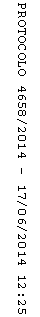 